The Partnership for Drug-Free St. Joseph CountyInvites St. Joseph County Youth in grades 6th through 12th to participate in our3rd Annual Youth Prevention Video Contest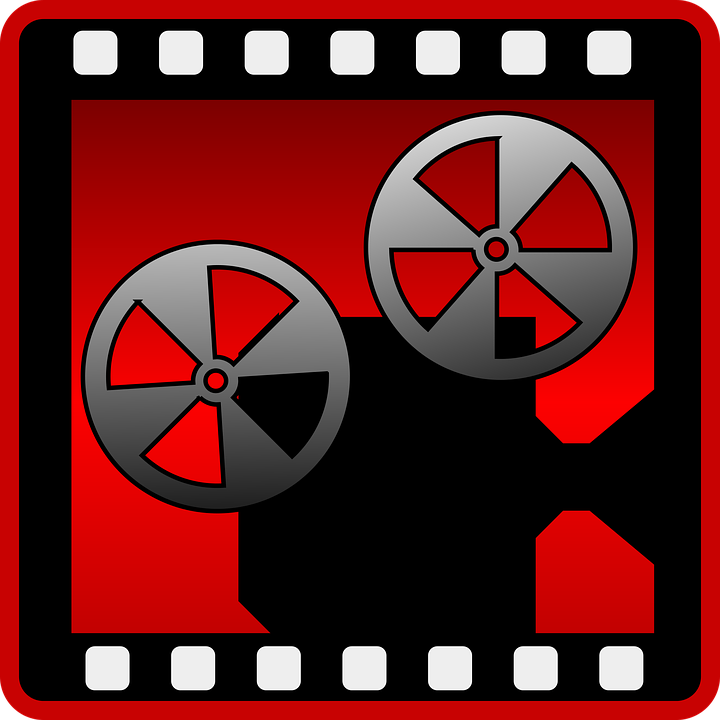 Theme: Celebrate Life!  Don’t Blow It!  Live Drug and Violence Free!The Youth Prevention Video Contest is focused on promoting positive, healthy messages to our entire community through the eyes of our youth.  Their work will be recognized and celebrated at a Red Carpet Event on Thursday, March 23, 2023 in the evening at the Majestic On The River Event Center in South Bend.  All youth and their guests will be invited to attend.  The youth will enjoy food and refreshments including a popcorn bar, play trivia for prizes, and also have the opportunity to win door prizes.  All of the submissions will be previewed before announcing the winners.GuidelinesFilm LengthThe video must be no longer than 30 seconds and in an mp4 format in order to be considered as a possible winner for an ad with WNDU.Please do not use any type of video software because it may not be compatible with WNDU and their ability to use it for an ad if you are the winner.Film ThemeThe video must encompass the theme - “Celebrate Life!  Don’t Blow It!  Live Drug and Violence Free!”.Individual or Team A student/youth may enter the contest as an individual and only have themself featured.A group of students/youth can enter as a team but each member must have a designated role.  We will have a winner from both the middle school submissions and the high  school submissions.  Please note:  If the team has both middle and high school students, it will be judged as a high school team.All students/youths must be a St. Joseph County resident or be associated with a St. Joseph County school, home school, church or organization.We encourage the youth to utilize an adult advisor but it is not required.We ask that you please fill out the application form COMPLETELY and include all youth with their full names and their contact information.  We need this so that we may invite them and their parents/guests to the Red Carpet Event.  Entry ProcessAll submissions MUST complete an application that will be provided on a google form. You can find it on our website www.thepartnershipsjc.org under the "News" tab or you can email Janet Whitfield-Hyduk at janetwhitfield.pepsadfc@gmail.com for the link.A Partnership Media Release is required for every youth participant in order for that submission to be considered for judging. The application, video and media releases are due by February 16, 2023.You can submit the application through google.  If needed, you can print, scan and email or just mail the form to Janet.You will need to submit the video to Janet by email.You can scan and email the media release(s) or mail to Janet.Video ContentVideos must be amateur and entirely youth driven.Videos must represent the theme noted in the Steps for Success Section.The Partnership has the right to disqualify any video deemed inappropriate by the Youth Initiatives Workgroup.The video should not mention or solicit for specific organizations or non-profits.Adult AdvisorsIf there is an adult advisor listed on the application, that advisor will be the contact person.The adult advisor will be responsible for ensuring the youth are following the guidelines.The adult advisor will be responsible for submitting the application, media releases, final video, and RSVP to the Red Carpet Event by the deadlines.IMPORTANT DATES:Applications, videos and media releases are due by Thursday, February 16th at 5:00 pm.Red Carpet Event is Thursday, March 23rd at 6:00 pm.RSVP's will be required by Friday, March 17th.Steps for SuccessStep 1:  Review all of the information in the Guidelines and adhere to the deadlines.Step 2:  Decide if you wish to enter as an individual or as a team.If you decide to enter as a team make sure that each team member has a specific role or responsibility (i.e. - actor, writer)Step 3:  Brainstorm ideas for your videoMake sure you incorporate this year’s theme in our video which is Celebrate Life!  Don’t Blow It!  Live Drug and Violence Free!Step 4:  Work on your videoVideos can be started anytime from December, 2022 through February 2023, but try not to wait until the last minute.This should be a fun and exciting contest!  Do not stress!  If you need help, please contact Janet directly.Step 5:  Submit your completed application, video and media release no later than Thursday, February 16, 2023.Applications are provided by The Partnership in a Google form. Media Releases are provided by the Partnership and adhere to the requirements needed by WNDU.Questions?  Contact Janet at janetwhitfield.pepsadfc@gmail.com or (574) 345-1621.  Thank you.